PRETENDENTA PIEDĀVĀJUMSValsts ieņēmumu dienesta rīkotajam iepirkumam“Būvniecības speciālista konsultāciju nodrošināšana”Iepirkuma identifikācijas Nr. FM VID 2023/271Pretendents______________________, reģistrācijas Nr. _____________, parakstot pretendenta piedāvājumu, apliecina, ka nodrošinās iepirkuma “Būvniecības speciālista konsultāciju nodrošināšana”, ID Nr.FM VID 2023/271 izpildi atbilstoši obligātajām (minimālajām) tehniskajām prasībām un finanšu piedāvājumā noteiktajām cenām;apliecina, ka iepirkuma līguma saistību izpildē neveiks darījumus (neiegādāsies preces vai pakalpojumus) ar tādu fizisku vai juridisku personu, kurai tieši vai netieši ir piemērotas (tai skaitā tās dalībniekam, valdes vai padomes loceklim, patiesā labuma guvējam, pārstāvēttiesīgai personai vai prokūristam, vai personai, kura ir pilnvarota pārstāvēt juridisko personu darbībās, kas saistītas ar filiāli, vai personālsabiedrības biedram, tā valdes vai padomes loceklim, patiesā labuma guvējam, pārstāvēttiesīgai personai vai prokūristam, ja juridiskā persona ir personālsabiedrība) starptautiskās vai nacionālās sankcijas vai būtiskas finanšu un kapitāla tirgus intereses ietekmējošas Eiropas Savienības vai Ziemeļatlantijas līguma organizācijas dalībvalsts sankcijas;apliecina, ka uz pretendentu neattiecas  Padomes Regulas (ES) Nr. 833/2014 (2014. gada 31. jūlijs) 5.k. panta 1.punktā noteiktais, proti, pretendents (tai skaitā pretendenta apakšuzņēmējs/-i) nav: a) Krievijas valstspiederīgais, fiziska persona, kas uzturas Krievijā, vai juridiska persona, vienība vai struktūra, kura iedibināta Krievijā;b) juridiska persona, vienība vai struktūra, kuras īpašumtiesības vairāk nekā 50 % apmērā tieši vai netieši pieder šā punkta a) apakšpunktā minētajai vienībai; c) fiziska vai juridiska persona, vienība vai struktūra, kas darbojas a) vai b) apakšpunktā minētās vienības vārdā vai saskaņā ar tās norādēm, tostarp, ja uz tiem attiecas vairāk nekā 10 % no līguma vērtības, apakšuzņēmēji, piegādātāji vai vienības, uz kuru spējām paļaujas publiskā iepirkuma direktīvu nozīmē.informē par katru apakšuzņēmēju un katram apakšuzņēmējam izpildei nododamo iepirkuma līguma daļu:__________________________________________________________________________(norāda nosaukumu, reģistrācijas numuru, juridisko adresi)Tehniskais piedāvājums1.tabulaKomisijas iegūstamā informācija Komisija no Valsts ieņēmumu dienesta publiski pieejamās datubāzes, iegūst informāciju par to, vai pretendentam, kuram būtu piešķiramas Iepirkuma līguma slēgšanas tiesības dienā, kad pieņemts lēmums par iespējamu līguma slēgšanas tiesību piešķiršanu, Latvijā nav VID administrēto nodokļu (nodevu) parādu, kas kopsummā pārsniedz EUR 150 (viens simts piecdesmit euro).Ja pretendentam dienā, kad pieņemts lēmums par iespējamu līguma slēgšanas tiesību piešķiršanu, ir VID administrēto nodokļu (nodevu) parādi, kas kopsummā pārsniedz 150 euro, komisija lūdz 3 (trīs) darba dienu laikā iesniegt izdruku no Valsts ieņēmumu dienesta elektroniskās deklarēšanas sistēmas par to, ka pretendentam dienā, kad pieņemts lēmums par iespējamu līguma slēgšanas tiesību piešķiršanu, Latvijā nav nodokļu parādu, kas kopsummā pārsniedz EUR 150 (viens simts piecdesmit euro).	Ja 2.2.apakšpunktā noteiktajā termiņā izdruka netiek iesniegta, pretendents tiek izslēgts no dalības iepirkumā.Ārvalstī reģistrētam vai pastāvīgi dzīvojošam pretendentam, kuram būtu piešķiramas Iepirkuma līguma slēgšanas tiesības, komisija lūdz 3 (trīs) darba dienu laikā iesniegt apliecinājumu, ka  pretendentam dienā, kad pieņemts lēmums par iespējamu līguma slēgšanas tiesību piešķiršanu, Latvijā nav nodokļu parādu, kas kopsummā pārsniedz 150 euro, un valstī, kurā tas reģistrēts vai kurā atrodas tā pastāvīgā dzīvesvieta, saskaņā ar attiecīgās ārvalsts normatīvajiem aktiem nav nodokļu parādu.Komisija attiecībā uz pretendentu, kuram būtu piešķiramas līguma slēgšanas tiesības, pārbauda, vai attiecībā uz šo pretendentu, tā dalībnieku, valdes vai padomes locekli, patieso labuma guvēju, pārstāvēttiesīgo personu vai prokūristu, vai personu, kura ir pilnvarota pārstāvēt pretendentu darbībās, kas saistītas ar filiāli, vai personālsabiedrības biedru, tā valdes vai padomes locekli, patieso labuma guvēju, pārstāvēttiesīgo personu vai prokūristu, ja pretendents ir personālsabiedrība, ir noteiktas Starptautisko un Latvijas Republikas nacionālo sankciju likuma 11.1 panta pirmajā daļā noteiktās sankcijas, kuras ietekmē līguma izpildi. Ja attiecībā uz pretendentu vai kādu no minētajām personām ir noteiktas Starptautisko un Latvijas Republikas nacionālo sankciju likuma 11.1 panta pirmajā daļā noteiktās sankcijas, kuras kavēs līguma izpildi, pretendents ir izslēdzams no dalības līguma slēgšanas tiesību piešķiršanas procedūrā.Komisija 2.4. apakšpunktā minēto informāciju iegūst no Latvijas Republikas Uzņēmumu reģistra, pārbaudot sankciju meklēšanas saitēs. Ja informācija par 2.4. apakšpunktā minētajām personām vietnē nav publicēta, pretendentam tā jāiesniedz:kopā ar piedāvājumu vai 3 (trīs) darba dienu laikā no Komisijas pieprasījuma nosūtīšanas datuma.Izziņas un citus dokumentus, kurus izsniedz Latvijas kompetentās institūcijas, pasūtītājs pieņem un atzīst, ja tie izdoti ne agrāk kā vienu mēnesi pirms iesniegšanas dienas, bet ārvalstu kompetento institūciju izsniegtās izziņas un citus dokumentus pasūtītājs pieņem un atzīst, ja tie izdoti ne agrāk kā sešus mēnešus pirms iesniegšanas dienas, ja izziņas vai dokumenta izdevējs nav norādījis īsāku tā derīguma termiņu.Komisija pārbauda pretendenta atbilstību Ministru kabineta 2015. gada 28. jūlija noteikumu Nr. 442 “Kārtība, kādā tiek nodrošināta informācijas un komunikācijas tehnoloģiju sistēmu atbilstība” (turpmāk – MK noteikumi Nr. 442) 36.1 punktā noteiktajam. Pasūtītājs pamatojoties uz MK noteikumu Nr. 442 36.1 un 36.3 punktā un Ministru kabineta 2021. gada 6. jūlija noteikumu Nr. 508 “Kritiskās infrastruktūras, tajā skaitā Eiropas kritiskās infrastruktūras, apzināšanas, drošības pasākumu un darbības nepārtrauktības plānošanas un īstenošanas kārtība” 16. punktā un Ministru kabineta 2011.gada 1.februāra noteikumu Nr.100 “Informācijas tehnoloģiju kritiskās infrastruktūras drošības pasākumu plānošanas un īstenošanas kārtība” (turpmāk – MK noteikumi Nr.100) 6.punktā noteikto, pirms līguma slēgšanas tiesību piešķiršanas Pasūtītājs nosūta informāciju par pretendentu, kuram būtu piešķiramas līguma slēgšanas tiesības, tā apakšuzņēmēju un tā speciālistiem, kā arī informatīvi par visiem pretendentiem, kuri iesniedza piedāvājumus, pārbaudei Satversmes aizsardzības birojam (turpmāk – SAB). 	Lai apliecinātu atbilstību šajā apakšpunktā izvirzītajām prasībām pretendents iesniedz informāciju par:pretendenta reģistrācijas valsti un reģistrācijas numuru;kādu valstu pilsoņi ir pretendenta patiesā labuma guvēji;pretendenta piesaistītā apakšuzņēmēja reģistrācijas valsti un reģistrācijas numuru’;kādu valstu pilsoņi ir apakšuzņēmēju patiesā labuma guvēji.	2.8.1. Ja ir saņemts negatīvs atzinums no SAB par pretendentu, tā apakšuzņēmēju vai  tā speciālistiem, komisija pretendentu izslēdz no turpmākas dalības Iepirkumā.	2.8.2. Komisija tomēr neizslēdz pretendentu no turpmākās dalības Iepirkumā šādā gadījumā: 	Ja ir saņemts negatīvs atzinums no SAB par pretendenta piesaistīto/-ajiem apakšuzņēmēju/-iem un/vai piesaistīto/-ajiem speciālistu/-iem, tad komisija informē pretendentu par tā apakšuzņēmēja/-u un/vai speciālista/-u pārbaudes rezultātu un pretendenta tiesībām veikt apakšuzņēmēja/-u un/vai speciālista/-u nomaiņu.	10 (desmit) darba dienu laikā pretendents var izmantot tiesības nomainīt apakšuzņēmēju/-us un/vai speciālistu/-us par kuru saņemts negatīvs SAB atzinums. Minētās tiesības pretendents var izmantot vienu reizi. Saistībā ar pretendenta nomainīto apakšuzņēmēju/-iem un/vai speciālistu/-iem Komisija rīkojas atbilstoši Iepirkuma uzaicinājuma 2.7. apakšpunktā noteiktajam. PIEDĀVĀJUMA IZVĒLE UN PIEDĀVĀJUMA IZVĒLES KRITĒRIJI3.1. Komisija par iepirkuma uzvarētāju atzīst to pretendentu, kura piedāvājums atbilst pretendenta piedāvājumā norādītajām prasībām un kura piedāvājuma cena ir viszemākā 	3.2. Gadījumā, ja vairāki pretendenti piedāvā vienādu finanšu piedāvājuma zemāko cenu, līguma slēgšanas tiesības tiek piešķirtas pretendentam, kurš piedāvājis zemāko stundas cenu “Finanšu piedāvājuma” 2.punktā “Būvniecības speciālista konsultāciju pakalpojumi ierodoties pieprasījumā noteiktajā adresē”3.3. Komisija pēc lēmuma pieņemšanas sazināsies tikai ar to pretendentu, kurš tiks atzīts par uzvarētāju iepirkumā, un informāciju par pieņemto lēmumu publicēs VID tīmekļvietnē paziņojumā par iepirkumu.  Finanšu piedāvājums3.tabulaNosacījumi finanšu piedāvājuma iesniegšanai:Pretendents nedrīkst iesniegt vairākus piedāvājuma variantus. Cenām jābūt norādītām EUR bez PVN, norādot ne vairāk kā 2 (divas) zīmes aiz komata.Pretendenta iesniegtajā finanšu piedāvājumā norādītā cena kopā EUR bez PVN neveidos iepirkuma kopējo cenu EUR bez PVN un tiks izmantota piedāvājuma ar viszemāko cenu noteikšanai.NOSACĪJUMI PIEDĀVĀJUMA IESNIEGŠANAIPiedāvājumu pretendents var iesniegt līdz 2024. gada 12.aprīlim plkst. 10.00, nosūtot piedāvājumu uz elektroniskā pasta adresi:  antra.vimane@vid.gov.lv. Pretendents pirms piedāvājumu iesniegšanas termiņa beigām var grozīt vai atsaukt iesniegto piedāvājumu.Pēc piedāvājuma iesniegšanas termiņa beigām pretendentam nav tiesību mainīt savu piedāvājumu.Piedāvājumu nepieciešams iesniegt elektroniskā formātā, izmantojot drošu elektronisko parakstu.Piedāvājumam  jābūt aizsargātam, izmantojot šifrēšanu. Instrukciju skat. 1.pielikumā.Piedāvājuma iesniedzējs 2024. gada 12.aprīlī no plkst. 10.00 līdz plkst. 11.00 nosūta uz elektronisko pasta adresi: antra.vimane@vid.gov.lv paroli (šifru) šifrētā piedāvājuma atvēršanai. Piedāvājumu, kas nav iesniegts noteiktajā kārtībā vai kas ir iesniegts nešifrētā veidā un/vai kuram šīs sadaļas  6. punktā noteiktajā termiņā nav atsūtīta parole, Pasūtītājs neizskata.Aicinām pretendentu pēc piedāvājuma nosūtīšanas pārliecināties vai tiek saņemta atbilde, kas apliecina piedāvājuma saņemšanu. Atbildes nesaņemšanas gadījumā zvanīt – Antra Vīmane , tālr. 67120205Pretendenta pilnvarotā persona_________________________________(vārds, uzvārds) DOKUMENTS IR ELEKTRONISKI PARAKSTĪTS AR DROŠU ELEKTRONISKO PARAKSTU UN SATUR LAIKA ZĪMOGU1.pielikumsPiedāvājuma  šifrēšanaInstrukcija: Uz faila nosaukuma vienu reizi nospiež labo peles taustiņu;7-Zip (ja šāds nosaukums neuzrādās, tad ir nepieciešams lejupielādēt attiecīgo programmu – https://www.7-zip.org/);Ielikt arhīvā;Ievadīt savu paroli;Labi;Šifrēto failu paraksta ar drošu elektronisko parakstu – https://www.eparaksts.lv/lv/. 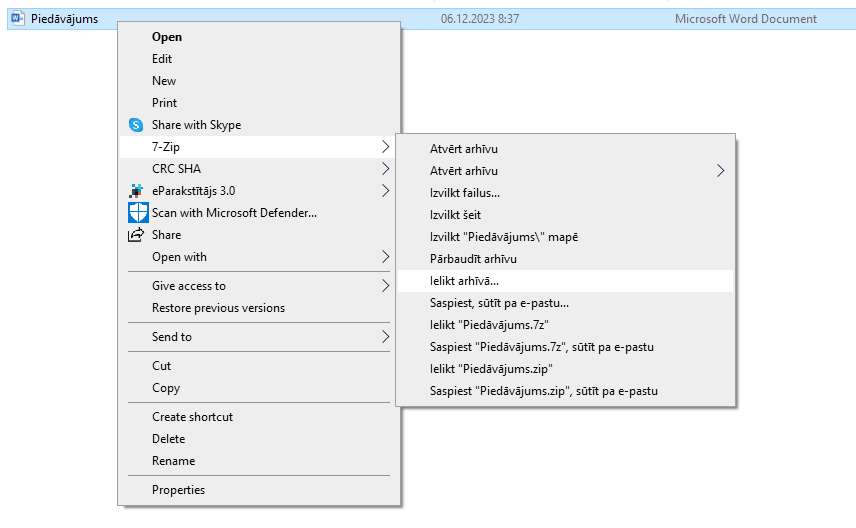 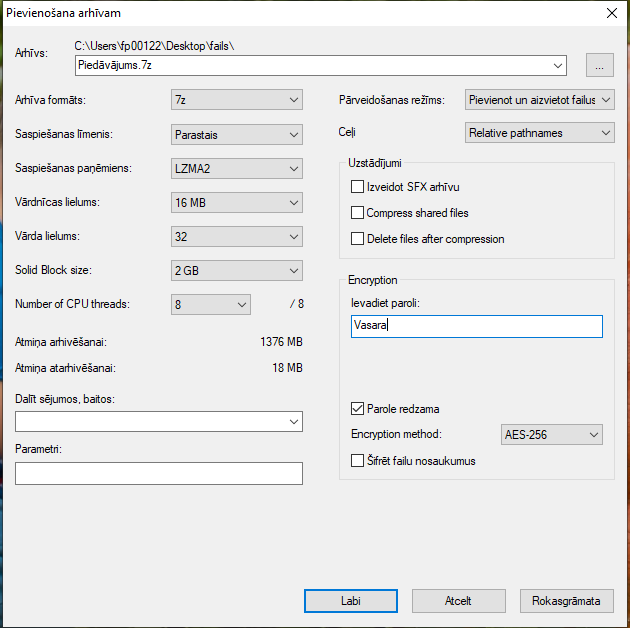 Izveidotais šifrētais piedāvājums (dzeltenā mapīte).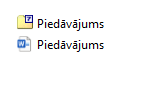 1. pielikumsAKTApar sniegtajiem pakalpojumiem (paraugs)Nr. p.k.Obligātās (minimālās) prasībasPretendenta piedāvātais(pretendents aizpilda katru aili)Iepirkuma priekšmetsIepirkuma priekšmetsBūvniecības speciālista konsultāciju nodrošināšana Valsts ieņēmumu dienesta (turpmāk – VID)  organizētajās iepirkumu procedūrās, kurās paredzēta projektēšana, būvniecība, būvuzraudzība, autoruzraudzība, pieteikumu sagatavošanā Būvniecības informācijas sistēmā (turpmāk-BIS), kā arī konsultāciju sniegšana Pasūtītāja noslēgto līgumu ietvaros , kas skar būvniecības jomu, kā arī citas konsultācijas par ēkām un būvēm (turpmāk – Pakalpojums).Būvniecības speciālista konsultāciju nodrošināšana Valsts ieņēmumu dienesta (turpmāk – VID)  organizētajās iepirkumu procedūrās, kurās paredzēta projektēšana, būvniecība, būvuzraudzība, autoruzraudzība, pieteikumu sagatavošanā Būvniecības informācijas sistēmā (turpmāk-BIS), kā arī konsultāciju sniegšana Pasūtītāja noslēgto līgumu ietvaros , kas skar būvniecības jomu, kā arī citas konsultācijas par ēkām un būvēm (turpmāk – Pakalpojums).Pakalpojuma nodrošināšanaPakalpojuma nodrošināšanaPiedalās iepirkumu komisijas sēdēs.Veikt iepirkuma nolikumā lietoto terminu un definīciju noformulēšanu atbilstoši attiecīgajā jomā izmantotajai terminoloģijai, kā būvniecības jomas speciālistam piedalīties tehniskās specifikācijas izstrādē un tehnisko prasību definēšanāNepieciešamo profesionālo kvalifikāciju prasību izstrāde būvdarbos iesaistītajam personālam.Pretendentu atbilstības profesionālās darbības veikšanai prasību izstrāde; vērtēšanas kritēriju definēšana un aprakstīšana, tiem piešķiramo punktu sadalījuma proporcionalitātes noteikšana.Nepieciešamības gadījumā atbilžu projektu uz iepirkumā ieinteresēto pretendentu jautājumiem par iepirkuma nolikumu, kā arī iesaistīšanās paskaidrojuma projekta sagatavošanā Iepirkumu uzraudzības birojam, ja tiks iesniegts iesniegums Iepirkumu uzraudzības birojā par iepirkuma nolikumu vai komisijas pieņemto lēmumu.Būvniecības iesniegumu (būvniecības ieceres, būvatļaujas u.c.) un citu būvniecības veikšanai nepieciešamo pasūtītāja dokumentu projektu sagatavošana.Konsultācijas būvniecības līguma izpildes jautājumos.Citas konsultācijas, kas saistītas ar ēkām un būvēmPakalpojuma sniegšanas kārtībaPakalpojuma sniegšanas kārtībaPakalpojuma sniegšana var notikt šādos veidos: 3.1.1.Piedaloties VID iepirkuma komisijas sēdēs klātienē vai tiešsaistē ( MS Teams, ZOOM)3.1.2.Konsultāciju sniegšana nepiedaloties VID iepirkumu komisijas sēdēs Piedaloties VID iepirkuma komisijas sēdē:3.2.1.pasūtītāja pilnvarotā persona vismaz 2 (divas) darbdienas iepriekš piesaka izpildītājam Pakalpojuma nepieciešamību, nosūtot rakstisku pieprasījumu uz izpildītāja e-pasta adresi. Pieprasījumā VID pilnvarotā persona norāda VID iepirkuma komisijas norises datumu, laiku, vietu vai hipersaiti tiešsaistes gadījumā un paredzamos iepirkuma komisijas sēdē skatāmos jautājumus;3.2.2.izpildītājs 1 (vienas) darbdienas laikā no VID pilnvarotās personas elektroniska pieprasījuma nosūtīšanas brīža elektroniski uz e-pasta adresi, no kuras tika saņemts Pakalpojuma pieprasījums, nosūta apliecinājumu par VID pilnvarotās personas pieprasījuma saņemšanu un izpildītāja attiecīgā jomā kompetenta pārstāvja ierašanos un/vai piedalīšanos, norādot tā vārdu, uzvārdu, e-pasta adresi un tālruņa numuru.Konsultāciju sniegšana: 3.3.1.Pasūtītāja pilnvarotā persona, elektroniski uz izpildītāja e-pasta adresi nosūta sarakstu ar jautājumiem, kas radušies līgumā noteikto VID veicamo iepirkumu procedūru ietvaros.Izpildītājs, saņemot sarakstu ar jautājumiem, 1 (vienas) darba dienas laikā no VID pilnvarotās personas e-pasta nosūtīšanas brīža sniedz VID pilnvarotai personai informāciju par stundu apjomu, kāds nepieciešams, lai sagatavotu kvalitatīvu atbildi uz uzdotajiem jautājumiem, nosūtot atbildi uz VID pilnvarotās personas e-pasta adresi, no kuras tika saņemts pieprasījums. Vienlaicīgi savā atbildē izpildītājs norāda saņemtā pieprasījuma izpildes termiņu.VID pilnvarotā persona, iepazīstoties ar izpildītāja norādīto Pakalpojuma izpildes laiku un Pakalpojumu izpildei nepieciešamo stundu apjomu var:3.4.1.piekrist izpildītājam un elektroniski apstiprināt pieteiktos Pakalpojumus;nepiekrist izpildītājam un lemt jautājumu par Pakalpojumu apjoma samazinājumu vai atsaukumu.Tikai pēc VID pilnvarotās personas elektroniska apstiprinājuma saņemšanas, izpildītājs uzsāk pakalpojuma izpildi.Neatkarīgi no Pakalpojumu sniegšanas veida pēc katras Pakalpojumu sniegšanas reizes izpildītājs sastāda aktu par sniegtajiem pakalpojumiem. No pasūtītāja puses aktu paraksta VID pilnvarotā persona. No izpildītāja puses izpildītāja pilnvarotā persona. Izraksta rēķinu.Reizi ceturksnī sagatavo galīgo pieņemšanas – nodošanas aktu, uz kā pamata izraksta rēķinu 4.Prasības speciālistiemPrasības speciālistiemIzpildītājs norāda pakalpojuma izpildē piesaistīto speciālistu vārdu, uzvārdu un sertifikāta numuru. Izpildītājs nodrošina, ka pakalpojuma izpildē būs piesaistīti speciālisti ar šādu kvalifikāciju:- vispārējo būvdarbu projektēšana;- elektroietaišu projektēšana;- vispārējo būvdarbu vadīšana; - elektroietaišu (ārējie tīkli vismaz 0.4 kV) izbūves darbu vadīšana;- elektronisko sakaru sistēmu un tīklu būvdarbu vadīšana.Ja izpildītājs Pakalpojumu sniegšanā iesaista līgumā noteiktajās jomās nekompetentu būvniecības speciālistu, VID ir tiesības pieprasīt izpildītājam nozīmētā būvniecības speciālista maiņu. Šādā gadījumā VID pilnvarotā persona 1 (vienas) darbdienas laikā nosūta izpildītājam rakstveida pretenziju un, izvērtējot kopējo darbu izpildes steidzamību, lūdz nozīmēt citu būvniecības speciālistu, norādot nākamo Pakalpojumu sniegšanas datumu, laiku, vietu  vai hipersaiti tiešsaistes gadījumā un izskatāmos jautājumos.Pretendents norāda informāciju par piedāvātajiem speciālistiem (Vārds, Uzvārds: ______________________ personas kods _____________________, Pieredze/Profesionālā kvalifikācija _________________________________________Piedāvātā speciālista un pretendenta darba līgumattiecību veids, ja pretendentam tiks piešķirtas iepirkuma rezultātā tiks piešķirtas tiesības slēgt iepirkuma līgumu5.Pakalpojuma izmaksasPakalpojuma izmaksasLīguma kopējā summa ir  9999,00 EUR (deviņi tūkstoši deviņi simti deviņdesmit deviņi euro un 00 centu) bez pievienotās vērtības nodokļa (turpmāk – PVN). PVN tiek aprēķināts un maksāts papildus saskaņā ar spēkā esošo nodokļa likmi.Pakalpojuma samaksas veids ir laika darba alga.Pakalpojumu cenā ir iekļautas visas izmaksas, kas saistītas ar Pakalpojumu sniegšanu, ieskaitot nodokļus (izņemot PVN), sociālos maksājumus, nodevas, transporta izdevumus, ceļā pavadīto laiku, neatbilstību novēršanu sniegtajā Pakalpojumā un citas ar Pakalpojumu savlaicīgu un kvalitatīvu izpildi saistītās izmaksas.Finanšu piedāvājumā noteiktās Pakalpojuma cenas ir norādītas, paredzot prognozējamo cenu svārstību risku un ir nemainīgas visā Līguma darbības laikā.Papildus Pretendenta piedāvājuma 4.punktā “Finanšu piedāvājums” noteiktām cenām, gadījumos, kad pretendents sniedz pakalpojumu klātienē ārpus Rīgas valstspilsētas teritorijas, Pasūtītājs apmaksā pretendenta transporta degvielas izmaksas, par pamatu aprēķinam piemērojot dīzeļdegvielas (turpmāk – degviela) izmaksas. Degvielas izmaksas pretendents norāda atsevišķi gala pieņemšanas – nodošanas aktā un rēķinā un Pasūtītājs maksā papildus atbilstoši degvielas patēriņa normai, kas sastāda 6 litrus degvielas uz 100km un to reizinot ar Centrālās statistikas pārvaldes noteikto vidējo degvielas mazumtirdzniecības cenu 1 (vienam) litram Latvijas Republikā attiecīgajā klātienes pakalpojuma sniegšanas mēnesī (informācija pieejama Centrālās statistikas pārvaldes tīmekļa vietnē: https://data.stat.gov.lv/pxweb/lv/OSP_PUB/START__VEK__PC__PCC/PCC010m).Pirms šajā apakšpunktā norādīto pakalpojumu veikšanas Pušu pilnvarotās personas elektroniski saskaņo brauciena maršrutu.6.Samaksas noteikumiSamaksas noteikumiSamaksu par sniegtajiem pakalpojumiem veic ar pārskaitījumu uz izpildītāja norādīto norēķinu kontu vienu reizi ceturksnī 30 (trīsdesmit) dienu laikā pēc galīgā pieņemšanas – nodošanas akta par Pakalpojumu izpildi abpusējas parakstīšanas un izpildītāja rēķina saņemšanas.VID nav pienākums izlietot visu tehniskā piedāvājuma 1.tabulas 5.1.punktā norādīto summu pasūtot pakalpojumu līguma darbības laikā.Pretendenta atbilstība profesionālās darbības veikšanaiPretendenta atbilstība profesionālās darbības veikšanaiPretendents ir Latvijas Republikas Uzņēmumu reģistra Komercreģistrā reģistrēts komersants. Informācija tiks pārbaudīta Latvijas Republikas Uzņēmumu reģistra vestajos reģistros.Pretendents ir Latvijas Republikas Uzņēmumu reģistra Komercreģistrā reģistrēts komersants. Informācija tiks pārbaudīta Latvijas Republikas Uzņēmumu reģistra vestajos reģistros.Pretendents ir fiziskā persona, kura reģistrēta kā saimnieciskās darbības veicēja, – ir reģistrēta VID kā nodokļu maksātāja. Informācija tiks pārbaudīta Valsts ieņēmumu dienesta publiski pieejamā datubāzē.Pretendents ir fiziskā persona, kura reģistrēta kā saimnieciskās darbības veicēja, – ir reģistrēta VID kā nodokļu maksātāja. Informācija tiks pārbaudīta Valsts ieņēmumu dienesta publiski pieejamā datubāzē.Pretendents ir ārvalstī reģistrēta vai pastāvīgi dzīvojoša persona.Pretendentam kopā ar piedāvājumu jāiesniedz kompetentas attiecīgās valsts institūcijas izsniegts dokuments (oriģināls vai apliecināta kopija), kas apliecina, ka pretendents reģistrēts atbilstoši attiecīgās valsts normatīvo aktu prasībām, kā arī pretendents nav ārzonā reģistrēta juridiskā persona vai personu apvienība vai norāda publiski pieejamu reģistru, kur pasūtītājs bez papildu samaksas varētu pārliecināties par pretendenta reģistrācijas faktu, pievienojot norādītās prasības izpildi apliecinošās informācijas tulkojumu. Pretendents ir ārvalstī reģistrēta vai pastāvīgi dzīvojoša persona.Pretendentam kopā ar piedāvājumu jāiesniedz kompetentas attiecīgās valsts institūcijas izsniegts dokuments (oriģināls vai apliecināta kopija), kas apliecina, ka pretendents reģistrēts atbilstoši attiecīgās valsts normatīvo aktu prasībām, kā arī pretendents nav ārzonā reģistrēta juridiskā persona vai personu apvienība vai norāda publiski pieejamu reģistru, kur pasūtītājs bez papildu samaksas varētu pārliecināties par pretendenta reģistrācijas faktu, pievienojot norādītās prasības izpildi apliecinošās informācijas tulkojumu. Nr. p.k.Iepirkuma priekšmetsStundas cena EUR bez PVN1.Būvniecības speciālista konsultāciju pakalpojumi attālināti – pa telefonu, e-pastā, telefonkonferencēs 2.Būvniecības speciālista konsultāciju pakalpojumi ierodoties pieprasījumā noteiktajā adresēKopā EUR bez PVN:Kopā EUR bez PVN:Pretendenta nosaukums: Reģistrācijas Nr.: Juridiskā un faktiskā adrese:Kontaktpersona:Tālrunis:E-pasta adrese un e-Adrese:Bankas rekvizīti:NODOŠANAS - PIEŅEMŠANAS AKTS Nr.__pie 20_.gada ___. _____ Līguma Nr. FM VID 2023/271„Būvniecības speciālista konsultāciju pakalpojumi”Rīgā								20__ .gada ___.___________Valsts ieņēmumu dienests, tā ___________________________________________________ ___________________________________________________________________________ personā (turpmāk – Pasūtītāja pilnvarotā persona), no vienas puses, un ________________ tās __________________________ personā (turpmāk – Izpildītāja pilnvarotā persona), no otras puses, abi kopā – Puses, saskaņā ar 202_.gada ___. ________ Līguma Nr. FM VID 2023/271 “Būvniecības speciālista konsultāciju pakalpojumi” (turpmāk – Līgums) _____. apakšpunktu, noslēdz nodošanas-pieņemšanas aktu (turpmāk – Akts) par sekojošo:1. Akts sastādīts par to, ka 20__.gada __________ Izpildītājs _________________________ personā ir piedalījies Pasūtītāja Iepirkuma komisijas sēdē, kas notika __________________________________ un ___ (_____) stundas ir sniedzis šādus Pakalpojumus________________________________________________________________ ____________________________________________________________________________________________________________________________________________________________________(sniegtā pakalpojuma apraksts)2. Izpildītājam ir/nav (neatbilstošo izsvītrot)  izteiktas pamatotas Pasūtītāja pretenzijas par veikto Pakalpojumu kvalitāti: ___________________________________________________________ ___________________________________________________________________________ __________________________________________________________________________________3. Akts satur pilnīgu Pušu vienošanos.4. Akts kalpo kā pamats Galīgā pieņemšanas-nodošanas akta par sniegtajiem pakalpojumiem sagatavošanai. 5. Akts ir sastādīts latviešu valodā uz __ (_________) lp__, 2 (divos) identiskos eksemplāros, no kuriem viens glabājas pie Pasūtītāja, otrs – pie Izpildītāja.Pušu paraksti         PASŪTĪTĀJA pilnvarotā persona                     IZPILDĪTĀJA pilnvarotā persona         ______________________                                _______________________          /_______________/                                            /________________/